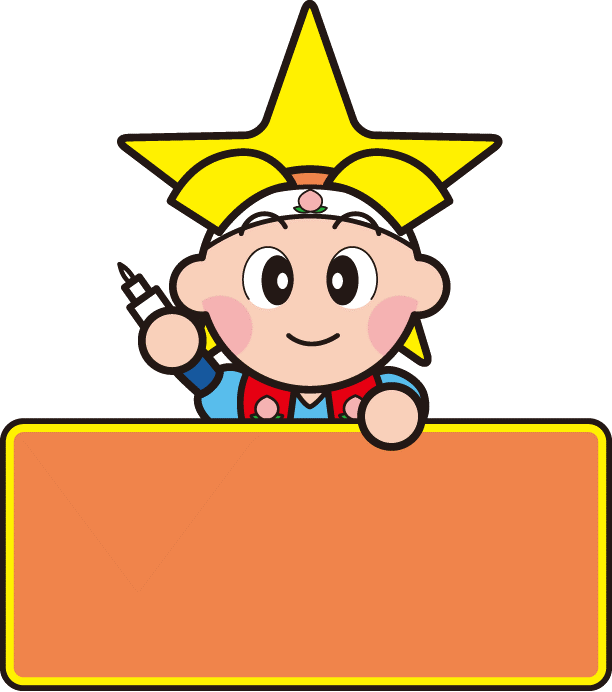 ⑧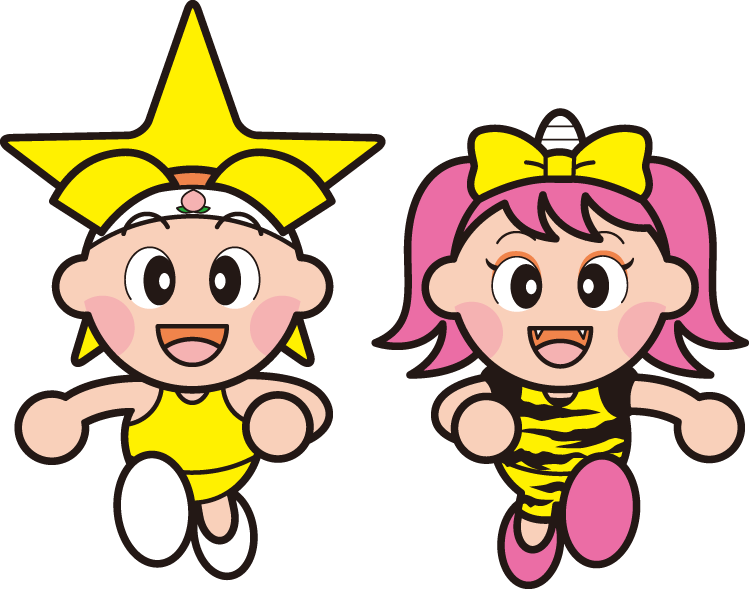 □ でげる（でも）□ のとげる□ をしてくれるがいる（とげる）□ をしてくれるがいない（かにしてほしい）□ いてげる□ でげる□ その⑨　　　情報提供□⑨＜記入上の参考＞・本人の避難方法（誰と、どうやって避難するか）を□にチェックを入れましょう。注）ページ番号（丸囲み数字）の横にある□（チェックボックス）について◎このページに記入した情報を、市町村や地域の支援者（民生委員や町内会長など）に提供することに同意する場合は、□（チェックボックス）に○を付けてください。